Описание объекта муниципального имущества по адресу: город Мурманск, 
улица Героев -североморцев, дом 78, корп. 2Тип имущества: нежилое помещение в жилом доме, подвал, помещение I (1-7), площадь ,123,30 кв.м, вход в помещения осуществляется через помещение № II (1).Наличие инженерных сетей:- Электроэнергия – есть- Водоснабжение – нет- Водоотведение – нет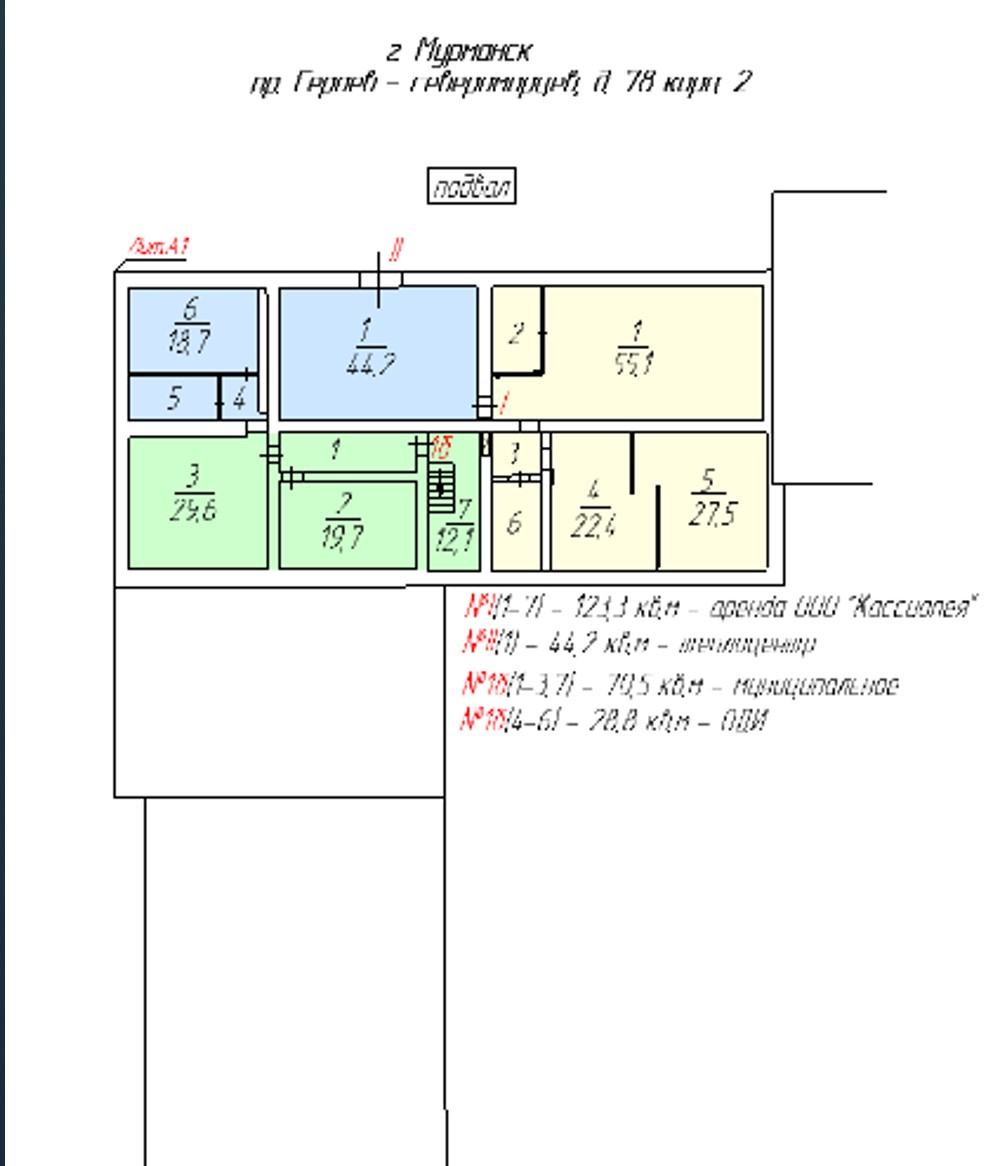 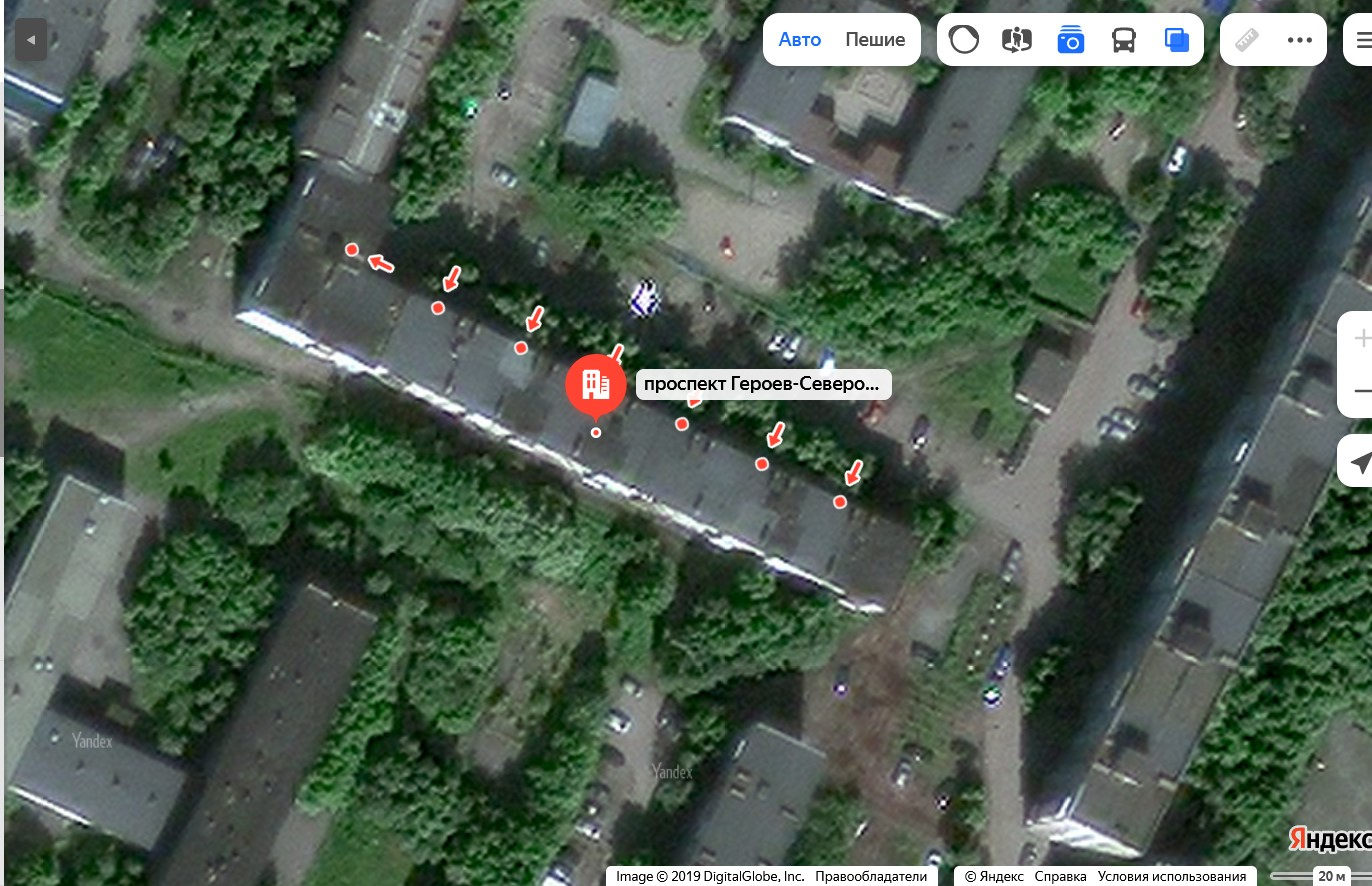 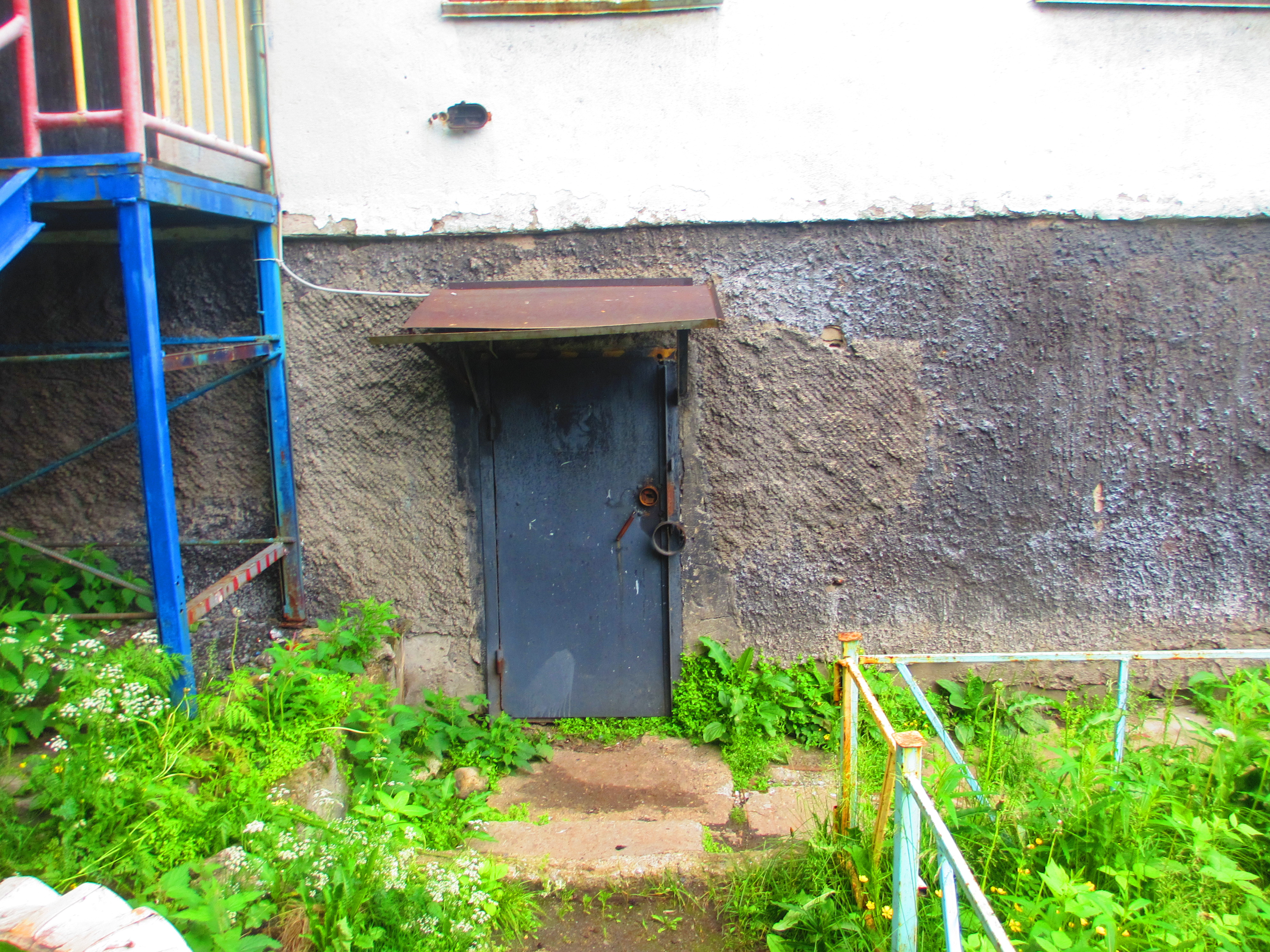 
АДМИНИСТРАЦИЯ ГОРОДА МУРМАНСКА 
КОМИТЕТ ИМУЩЕСТВЕННЫХ ОТНОШЕНИЙ ГОРОДА МУРМАНСКАВ Ы П И С К А
из реестра муниципального имущества города Мурманска

Настоящая выписка содержит сведения из раздела № 1 «Сведения о муниципальном недвижимом имуществе» по состоянию на 23.11.2023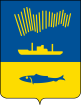 город Мурманск23.11.20231.Тип (категория) объектаОбъект нежилого фонда (нежилые помещения в многоквартирном доме (подвал))2.Реестровый номер51:Л:H-013:078:002-000:0003.НаименованиеНежилые помещения в многоквартирном доме4.Адрес (местоположение) недвижимого имуществаг. Мурманск, пр-кт Героев-североморцев д. 78 корп.25.Этаж (номер на поэтажном плане)подвал/I (1-7)6.Общая площадь, кв.м123,307.Площадь подвала, кв.м123,308.Иные параметры недвижимого имущества9.Балансовая стоимость недвижимого имущества, руб1 142 835,2710.Сумма начисленной амортизации (износ), руб313 782,6511.Кадастровый номер недвижимого имущества51:20:0003206:181912.Кадастровая стоимость недвижимого имущества, руб4 296 695,5913.Собственник недвижимого имуществаМуниципальное образование город Мурманск14.Госрегистрация права муниципальной собственности№ гос.регистрации 51:20:0003206:1819-51/055/2021-1 от 19.07.202115.Дата возникновения права муниципальной собственности11.01.199216.Реквизиты документов оснований возникновения права муниципальной собственности на недвижимое имуществоПостановление Верховного Совета Российской Федерации №3020-1 от 27.12.1991;Решение Мурманского городского Совета (приложение №1 к указанному решению) №9-104 от 30.05.200517.Правообладатель муниципального недвижимого имущества/наличие в составе казныКазна муниципального образования город Мурманск18.Реквизиты документов оснований использования недвижимого имущества правообладателем/наличия в составе казныПриказ Комитета №878 от 13.07.201819.Госрегистрация права правообладателя20.Установленные в отношении муниципального недвижимого имущества ограничения (обременения) с указанием основания и даты их возникновения и прекращения21.ПримечаниеВ перечне субъектов МСПВключено в РМИ на основании приказа по корректировке площади в казне № 878 от 13.07.2018, согласно обследования ММКУ "ЦКИМИ"